
Załącznik nr 2 do zapytania ofertowego nr 5/RID/2019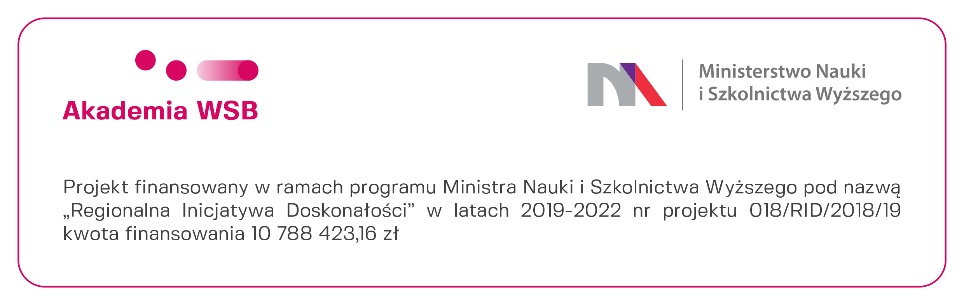 Formularz ofertySkładając ofertę w odpowiedzi na Zapytanie ofertowe pt.: „Zakup oprogramowania EndNote 19 (X9) EDU Win/Mac- licencja typu Volume dla 20 użytkowników wraz z kursem e-learningowym „Zarządzanie bazami bibliograficznymi” w języku polskim”, ogłoszonego w ramach realizacji projektu „PERFECT – Regionalna Inicjatywa Doskonałości w Akademii WSB” nr 018/RID/2018/19, finansowanego ze środków Ministerstwa Nauki i Szkolnictwa Wyższego w ramach programu pod nazwą „Regionalna Inicjatywa Doskonałości” w latach 2019-2022, zobowiązuje się wykonać przedmiot zamówienia za cenę wskazaną w poniższym formularzu cenowym:Oświadczamy, że:zapoznaliśmy się z treścią zapytania ofertowego;uzyskaliśmy wszelkie informacje niezbędne do prawidłowego przygotowania i złożenia oferty;spełniamy wszystkie warunki udziału w postępowaniu wskazane w zapytaniu ofertowymwszystkie informacje zamieszczone w ofercie są zgodne z prawdą;jesteśmy związani niniejszą ofertą przez okres 30 dni od dnia upływu terminu składania ofert;zamówienie wykonamy w terminie 14 dni od dnia podpisania umowy;zaoferowana cena zawiera wszystkie składniki niezbędne do prawidłowego wykonania przedmiotu zamówienia i jest ostateczna.Nazwa WykonawcyAdres WykonawcyREGON:NIP:Tel.:E-mail:wyszczególnienieCena w PLN nettoVATCena w PLN bruttoCena licencji dla jednego użytkownika wraz ze szkoleniem w j. polskimCena licencji łącznie dla 20 użytkowników wraz ze szkoleniem w j. polskimSerwis licencji w miesiącach................................. Data  i miejsce..........................................................................podpis Wykonawcy